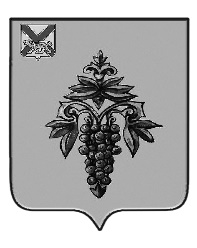 ДУМА ЧУГУЕВСКОГО МУНИЦИПАЛЬНОГО ОКРУГА Р Е Ш Е Н И ЕПринято Думой Чугуевского муниципального округа«18» февраля 2022 годаСтатья 1. Внести в решение Думы Чугуевского муниципального округа от 29 декабря 2020 года № 139-НПА «Порядок применения к муниципальным служащим органов местного самоуправления Чугуевского муниципального округа взысканий за несоблюдение ограничений и запретов, требований о предотвращении конфликта интересов и неисполнение обязанностей, установленных в целях противодействия коррупции» (в редакции от 28.06.2021 № 228-НПА)  (далее - Порядок) изменения, дополнив в пункте 3 Порядка после слов «с муниципальной службы» словами «в связи с утратой доверия».Статья 2.Настоящее решение вступает в силу со дня его официального опубликования.Глава Чугуевскогомуниципального округа      						           Р.Ю. Деменев   «22» февраля 2022г.№ 328 – НПА О внесении изменений  в решение Думы Чугуевского муниципального округа от 29 декабря 2020 года № 139-НПА «Порядок применения к муниципальным служащим органов местного самоуправления Чугуевского муниципального округа взысканий за несоблюдение ограничений и запретов, требований о предотвращении конфликта интересов и неисполнение обязанностей, установленных в целях противодействия коррупции»